NO16　医療的ケア等の実施記録書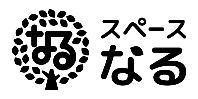 児童氏名　　　　　　　　　　　　　　　　　　　　　　　　　　　　　　　　　　　　令和　　　年　　　　月　　　　日＊フォーカスする項目は児にあわせて変更すること　　　　　　　　　　　　　　　　　　　　　　　　　　　　実施施設名　　　　　　　　　　　　　　　　　　　　　　　　業務確認者サイン　　　　　　　　　　　　項目／時間19～０～４　　　 7  　　　8 　 　　　9  　　　10 　　　 11 　　　　12　　　　 13 　　　 14　　 　15　　 　 16  　　　17　　   18 　　  19　　 活動睡眠排泄や不快な事食事水分医療的ケア以外医療的ケア内容医療的ケア実施者その他訪問看護師滞在時間